Who is Khizr Khan Really?Certainly NOT Who You Have Been Led To Believe!Ye adulterers and adulteresses, know ye not that friendship of the world is enmity with God? Whosoever therefore will be a friend of the world is the enemy of God. James 4:4He is not just the head of a Gold Star Family whose son died in Iraq serving in the army 12 years ago.  He is the father who has been attacking Donald Trump and doing it from the podium of the Democratic National Convention and anywhere else that someone will feel sorry for him. I acknowledge he lost a son, but I am more deeply concerned about who he is personally.Khan stood on that podium attempting to “trump” Trump and his immigration policy of limiting the number of Muslims to be admitted to the United States. Given the mindset of Muslims in general who follow the Quŕan, Americans should want a limit on that because we have absolutely no way to vet them.No matter what the State Department, INS, Immigration or CIA tells you, you cannot vet someone coming from a country which does not keep track of the information important to the vetting process. This whole thing smells since Khan’s son was fighting against everything the Muslim Brotherhood stands for, but the father supports the MB. It sounds to me as a massive set-up since it was Clinton’s friend George Stephanopoulos in an interview pushed Trump to talk about his plans on immigration.Trump’s comments in that interview have sparked the same mini-rebellion inside the RNC, in the media and across the aisle that has happened many times before. The usual suspects inside the GOP, from former Florida Gov. Jeb Bush to Sen. Lindsey Graham (R-SC) to House Speaker Paul Ryan to Senate Majority Leader Mitch McConnell to Ohio Gov. John Kasich, all who have condemned Trump in one way or another. The media condemnation has been swift as if they were ready and waiting.Khan chose to attack Trump and tell him his ideas on immigration and the building of the wall were “unconstitutional”. Khan cited the words 'liberty' and 'equal protection of the law' in suggesting that Trump's policies violate the Constitution.All these Americans once again are whining and crying about something they have no idea of what they speak. They were ready to support a Dad who lost his son not recently, but 12 years ago and use it to try and bring Trump down and support HIS own immigration policies - E-2 and EB-5 visas.For you see Khizr Khan is linked very deeply to the Muslim Brotherhood – the very same Muslim Brotherhood who our president has allowed to infiltrate our government and take our tax dollars and funnel them to Hamas.Khan had the audacity to stand up on that podium waving the Constitution of the United States in our faces and it is very apparent if he has read it he either didn’t understand it or doesn’t care. Immigrants, Muslim or otherwise have NO “inalienable constitutional right” to be allowed into OUR country. And I might remind them they are a quest in this country until such time as they become a naturalized citizen. A green card doesn’t get it. BTW, Obama shut down immigration from Iraq in 2011 on his own authority. Jimmy Carter, Ronald Reagan, George H.W. Bush, Bill Clinton and George W. Bush all used their executive authority to restrict immigration. Do the whiners of the DNC remember that Jimmy Carter and Bill Clinton are Democrats?Have you whiners asked yourselves why Hillary Clinton chose to highlight the death of Khan’s son and so glowingly express their sacrifice but she won’t accept her responsibility for Benghazi or Extortion 17? The fish in the sink stinks!Khizr Muazzam Khan graduated in Punjab University Law College, as the New York Times has confirmed. He specialized in International Trade Law in Saudi Arabia. He became an “interest lawyer” for Islamic oil companies.  Khan wrote a paper, called In Defense of OPEC to defend the Organization of the Petroleum Exporting Countries (OPEC), a government sponsored oil trade association consisting of mainly Islamic countries.But in taking a further look you will find that Khan is a promoter of Islamic Sharia Law in the U.S. He was the co-founder of the Journal of Contemporary Issues in Muslim Law (Islamic Sharia).  Khan’s fascination with Islamic Sharia stems from his life in Saudi Arabia. During the eighties Khan wrote a paper titled Juristic Classification of Islamic [Sharia] Law. In it he elucidated on the system of Sharia law expressing his reverence for “The Sunnah (the works of Muhammad) — authentic tradition of the Prophet Muhammad: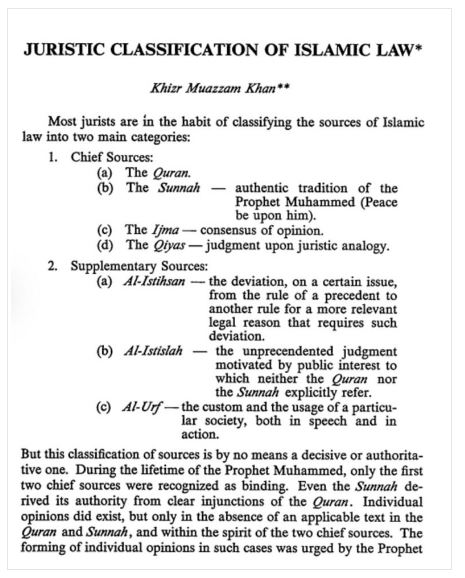 Khan told Trump he had a “black soul” and you whiners want Trump to apologize? For what?  I think the “black soul” in this situation is Khizr Khan and his relationship to the Muslim Brotherhood while living in the U.S.Least you forget, the Muslim Brotherhood wants to take control of the United States. It is their goal – read the “Holy Land Foundation” and the “Muslim Project”I cannot believe that Americans just because they support the Democratic Party can be so stupid as to fall for all the lies that are fed to them. I am not suggesting you listen to the Republican Party either, but there are plenty of Americans out there who have found the truth and unless you teach yourself that truth, this country is doomed because this separation is killing America.They, the Democrats, are trying to convince you Khan is a Moderate Muslim of which there is no such thing especially if he follows the Quŕan and Sharia Law. Worrisome also is Khan’s comment at the end of his dissertation where he gives appreciation and credit to the Muslim Brotherhood:  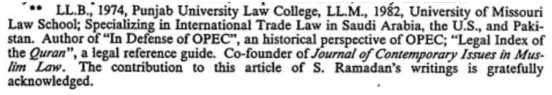 At the convention, Khan said moderate Muslims have a duty to “root” out extremists in our midst voicing his criticism of Muslim terrorists going on to say “ This is the time for us American Muslims to rat out any traitor who walks amongst us . . .” Mr. Khan you are one of them with your workings within the Muslim Brotherhood.The truth and real reason Khan does not like Trump is because his law firm “specializes” in and is financially and legally deeply tied to the industry programs of selling E-2 and EB-5 visas as a means for foreigners to buy a position into this country. Khan’s law firm is making millions off of these type of scheme’s. To put the frosting on the cake and attempt to stop this crucifixion of Trump for what he said, how about trying to digest Khan’s deep ties to not only the Muslim Brotherhood, the Saudi Arabia government, international Islamists investors through his law firm, but the Clinton’s and the Clinton Foundation. Here we go again – as long as the pay-off is CASH, the Clinton’s have no qualms about who they sleep with. Why is it that Khan is such a strong supporter of the DNC and Hillary?The media sleeping with them had no intention of letting America know who we were dealing with here. Khan used to work at Hogan Lovells, LLP who have long had the Saudi government on retainer. They are registered to work for the Royal Embassy of Saudi Arabia through 2016. The government of Saudi Arabia has donated between $10 and $25 million to the Clinton Foundation while Friends of Saudi Arabia has contributed between $1 and $5 million. In addition Hogan Lovells lobbyist Robert Kyle has bundled more than $50,000 in donations for Clinton’s campaign this year.This past June, Trump called for the Clinton’s to return the $25 million to the Saudi’s to which of course she has not done.“Khan spent seven years, from 2000 to 2007, in the Washington, D.C., office of then-Hogan & Hartson,” Kately Polantz wrote. “He served as the firm’s manager of litigation technology. Although he did not practice law while at Hogan, Khan was well versed in understanding the American courts system. “But representing the Clinton Foundation backing Saudi Arabian government and having one of its lobbyists bundle $50,000-plus for Clinton’s campaign are hardly the only places where the Khan-connected Hogan Lovells D.C. mega-firm brush elbows with Clinton Cash. A lawyer at Hogan & Hartson, Howard Topaz, has been Bill and Hillary Clinton’s go-to guy for tax advice since 2004, according to documents released Friday by Hillary Clinton’s campaign. The American Lawyer’s Nate Raymond wrote in 2008, “The Clintons’ tax returns for 2000-07 show combined earnings of $109 million, on which they paid $33 million in taxes. New York-based tax partner Howard Topaz has a broad tax practice, and also regularly advises corporations on M&A and executive compensation.”Breitbart News’ Patrick Howley, in a deep investigative piece on Hillary Clinton’s email scandal late last year uncovered how Topaz’s firm—which employed Khan while Topaz did Hillary Clinton’s taxes—is also connected to the email scandal.“Topaz was a partner at Hogan & Hartson, which later merged to become known as Hogan Lovells, where Topaz continues to practice. The firm’s lawyers were major donors to Hillary Clinton’s first presidential campaign,” Howley wrote.For her private email system, Clinton used a spam filtering program MX Logic. Hogan & Hartson handled the patent for MX Logic’s email-filtering program, which McAfee bought the small company for $140 million in 2009 in order to acquire it” Howley wrote. “The MX Logic Company’s application for a trademark for its SPAMTRAQ program was filed in 2004 on Hogan & Hartson stationery and signed by a Hogan & Hartson attorney. Hogan & Hartson has been responsible for MX Logic annual reports. The email company’s Clinton links present more evidence that Clinton’s political and legal establishment was monitoring her private email use.”If that all isn’t enough, that same Hogan & Hartson law firm—now Hogan Lovells—employed Loretta Lynch, the current Attorney General of the United States. Lynch infamously just a few weeks ago met with Bill Clinton, on her private jet in Phoenix just before clearing Hillary Clinton of any wrongdoing when it came to her illicit private email server system.And then we come back to Khan who I believe was a “willing” front man for creating another “hate” event between the 2 parties and their candidates. Khan’s own website for his own personal law firm KM Khan Law Office showed he represents clients in the business of buying visas to enter the United States. One of Khan’s specific areas of practice, was previously shown on his website “E2 Treaty Investors, EB5 Investments & Related Immigration Services” of which it now seems was very, very recently deleted or being “parked for free” at www.godaddy.com.Mr. Khan making his money from the EB5 program puts out many warning signals.  Need I remind America that this is the very way in which Fethullah Gulen has been infiltrating Muslims into this country to supposedly teach in his charter schools?Senator Grassley,  chairman of the U.S. Senate’s Judiciary Committee, has detailed how the EB5 immigration program is “riddled with flaws and corruption.” According to Sen. Grassley, there have been serious national security violations in connection with the EB5 program that Khan works in and around already. In fact, the program—according to Grassley—was used by Middle Eastern operatives from Iran to attempt to illicitly enter the United States.“There are also classified reports that detail the national security, fraud and abuse. Our committee has received numerous briefings and classified documents to show this side of the story,” Grassley said in the early February 2016 statement. “The enforcement arm of the Department of Homeland Security wrote an internal memo that raises significant concerns about the program. One section of the memo outlines concerns that it could be used by Iranian operatives to infiltrate the United States. The memo identifies seven main areas of program vulnerability, including the export of sensitive technology, economic espionage, use by foreign government agents and terrorists, investment fraud, illicit finance and money laundering.”So America – RNC, DNC, voters, so called reporters, how about for once getting all your “ducks in a row” and stop this eternal race to see who can cause the most division in this country.And if Laura Bush, the #NeverTrump folks and the New World Order guys vote for Trump it confirms what we already know – you are liars, corrupt and wish to ruin this country – your attacks against Trump are because of your fear of losing your grasp on the control of the world.So America you have a choice and if you whiners vote for Billary, don’t come whining to the rest of us when you have nothing to eat, no home to live in and are working for nothing! We do not believe in “share the wealth” – go get it from Billary!